LIIKKUVAN POLIISIN PERINNEYHDITYS R.Y.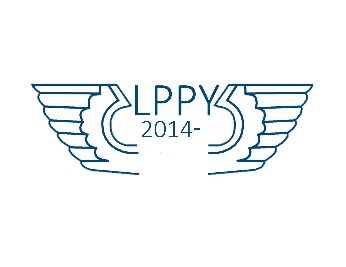 	             TOIMINTAKERTOMUS TOIMINTAVUODELTA 20211. YLEISTÄLiikkuvan poliisin Perinneyhdistyksen kahdeksas (8) virallinen toimintavuosi oli toiminnallisesti näkyvä, sillä yhdistys joutui nousemaan edelleen esiin mediassa useaan otteeseen toteamalla sen, että poliisihallinnon tavoite lisätä ajonopeuksien automaattivalvontaa jopa merkittävästi johtaa pahimmillaan siihen, että sen seurauksena muu poliisin liikennevalvonta köyhtyy ja samalla liikenteen todelliset riskit jäävät liian vähälle valvonnalle. Yhdistyksen hallituksen jäsenet kantoivat suuren vastuun toimintavuoden aikana tämän asian pitämisestä näkyvillä julkisessa keskustelussa.Vaikutimme kuluneen vuoden aikana myös vahvasti siihen, että Väyläviraston johtama työryhmä jatkoi toimintaansa laatiakseen maahamme yhtenäisen ohjeen automaattisen liikennevalvonnan asettamisperusteista. Yhdistyksen saaman tiedon mukaan kyseinen ohjeistus olisi valmistumassa vuoden 2022 aikana. Ammattikuljettajien ja yleisen kansalaispalautteen perusteella erityisesti pääteiden ammattimainen raskaanliikennevalvonta on edelleen vuoden 2021 aikana määrällisesti ja laadullisesti vähentynyt.  Kiinnitimme kyseiseen asiaan huomiomme useaan otteeseen toimintavuoden aikana eri tilaisuuksissa, kirjallisissa dokumenteissa ja sosiaalisessa Mediassa.Tavoitteemme automaattisen nopeusvalvonnan näkyvyyden lisäämisestä sai edelleen selkeästi kannatusta laajalta taholta ja näyttää siltä, että hanke automaattisen nopeusvalvonnan näkyvyyden lisäämisestä etenee edelleen. Yhdistys tulee valvomaan, että asian tullaan kirjaamaan selkeästi esiin automaattisen nopeusvalvonnan asettamista koskevassa ohjeessa, sillä myös Eduskunnan liikennevaliokunta vaati uuteen tieliikennelakiin kirjattavaksi, että jokaisesta valvontapisteestä tulee ilmoittaa liikennemerkillä kuljettajia ja myös nopeusrajoituksesta, jota valvotaan, tulee ilmoittaa jokaisen valvontapisteen yhteydessä. Yhdistys pitää sangen erikoisena sitä, että tämä Eduskunnan vaatimus jätettäisiin huomioimatta Väyläviraston uudessa ohjeessa.Yhdistys jatkoi vahvaa yhteistyötä erityisesti SKAL:n, Autoliiton, Liikennevakuutuskeskuksen, AKT:n, Rahtareiden ja Liikenneturvan kanssa ja yhdistys vahvisti yhteistyötä myös usean muun liikenneturvallisuustoimijan kanssa toimintavuoden aikana. Kyseisistä toimijoista mainittakoon Suomen Autokoululiitto.Annoimme toimintavuoden aikana kirjallisen lausunnon Sisäministeriön poliisiosastolle poliisin liikennevalvonnan ja liikenneturvallisuuden toimintaohjelmasta ja osallistuimme aktiivisesti myös uuden valtakunnallisen liikenneturvallisuusstrategian valmisteluun pitämällä palaverin LVM:n virkamiesten kanssa ja antamalla kirjallisen lausunnon uudesta liikenneturvallisuusstrategiasta. Poliisin liikennevalvonnan ja liikenneturvallisuuden toimintaohjelma julkaistiin vuonna 2021 ja sen lopullinen sisältö oli yhdistyksen mielestä erittäin puutteellinen. Pahimpana puutteena kyseisen toimintaohjelman osalta voidaan todeta olevan toimintaohjelmaan asetettujen tavoitteiden väliarvioinnin puuttuminen.Valtakunnallinen liikenneturvallisuusstrategia julkaistiin maaliskuussa 2022 ja strategian sisältöä arvioidaan kuluvan toimintavuoden aikana useaan otteeseen. On syytä kuitenkin todeta, että kyseisen strategian kirjaus poliisin liikenteen valvonnan vaikutuksesta maamme liikenteen turvallisuuteen velvoittaa sisäministeriön poliisiosastoa, poliisihallitusta ja poliisilaitoksia pohtimaan vakavasti sitä, miten poliisin oikea ja ammattitaitoinen liikennevalvonta palautetaan maamme tiestölle.Yhdistyksen toiminnan eräänä kärkenä oli toimintavuoden aikana Valtiontalouden tarkastusviraston toimintaan liittyvien epäselvyyksien selvittäminen. Teimme 7.9.2021 asiakirjapyynnön VTV:n niistä poliisin liikenteenvalvonnan tuloksellisuustarkastuksen asiakirjoista, jotka ilmoitettiin laittomasti VTV:ssä hävitetyiksi. VTV vastasi yhdistykselle kyseiseen asiakirjapyyntöön 15.9.2021 ja yhdistys teki valituksen kyseisestä vastauksesta Helsingin hallinto-oikeuteen 21.10.2021. Asian käsittely Helsingin hallinto-oikeudessa on edelleen kesken ja asian käsittely jatkuu yhdistyksessä vuoden 2022 aikana vahvalla tavalla. Yhdistyksen hallitus toteaa, että olimme liikenneturvallisuuden osa-alueella toimivista yhdistyksistä edelleen erittäin vahvasti esillä Mediassa ja vaikutumme vahvasti maassamme käytävään liikenneturvallisuuskeskusteluun. Voimme siis todeta yhdistyksen medianäkyvyyden olleen vuoden 2021 aikana edelleen jopa erinomaisella tasolla Korona pandemiasta huolimatta.2. HALLINTO 20212.1. Liikkuvan poliisin Perinneyhdistyksen hallituksen jäsenet olivat 1.1 – 11.5.2021Hallituksen puheenjohtaja Jyrki HaapalaHallituksen varapuheenjohtaja Martti MerilinnaHallituksen tekninen sihteeri Arto SavolainenHallituksen muut jäsenet;Sven-Olof HasselTeppo MikkolaPentti NevalaGlenn SalorantaPekka SalomaaTimo TervoKike ElomaaMatti Semi 2.2. Liikkuvan poliisin Perinneyhdistyksen hallituksen jäsenet olivat 11.5.2021 lukien;Hallituksen puheenjohtaja Jyrki HaapalaHallituksen varapuheenjohtaja Martti MerilinnaHallituksen tekninen sihteeri Arto Savolainen Hallituksen jäsenet;Sven-Olof HasselTeppo MikkolaTero KiiraGlenn SalorantaIlkka Kantola Timo TervoMatti Semi Ritva Elomaa Yhdistyksen kirjanpidosta vastasi Tilitoimisto Pilkku Kouvolasta.Yhdistyksen toiminnantarkastajana toimi Kari Pesonen ja varatoiminnan tarkastajana toimi Peter Rung.Viesti lehden päätoimittajana jatkoi Matti Heikura.2.3. Yhdistyksen vuosikokous;Yhdistyksen vuosikokous pidettiin 11.5.2021 SKAL:n kokoustiloissa osoitteessa Nuijamiestentie 7, 00400 Helsinki.  Vuosikokouksessa oli läsnä 19 yhdistyksen henkilöjäsentä ja yksi yhteisöjäsen. Kokouksessa oli läsnä myös yksi henkilö puhe- ja läsnäolo-oikeudella.3. VUODEN 2021 TOIMINNAN PAINOPISTEET (Toimintasuunnitelma 2021)3.1. Valtakunnallisen Liikennepoliisin perustaminen;* Vuoden 2021 toiminnan painopisteenä on varmistaa Kansallisen Liikennepoliisin perustamispäätöksen valmistelun aloittaminen Eduskunnassa.3.2. Kannanotot ja aloitteet;*Yhdistyksen hallitus päättää ja valmistelee ne kannanotot ja aloitteet, jotka se katsoo ajankohtaiseksi tehdä toimintavuoden aikana.3.3. Henkilöjäsen- ja yhteisöjäsenmäärän kasvattaminen; * Tavoitteena useamman henkilöjäsenen ja useamman uuden yhteisöjäsenen liittyminen yhdistykseen.3.4. Yhdistyksen tiedotuksen ja viestinnän kehittäminen;* Yhdistyksen kotisivujen sisällön kehittäminen palvelemaan yhä paremmin jäsenistöä.* Yhdistyksen lisääntyvä näkyminen ja vaikuttaminen sosiaalisessa mediassa.*  Media näkyvyyden lisääminen/aktiivinen tiedottaminen liikenteen ajankohtaisista asioista.* Viestinnän lisääminen poliittisiin päättäjiin (eduskunta, ministerit).*  Lähetetään jäsenistölle vähintään 1 jäsenkirje/vuosi.* Jatketaan vuonna 2018 aloitettua lehtihanketta niin, että syyskuussa 2020 julkaistaan Viesti lehden numero 3.3.5. Liikenneturvallisuus tutkimuksen käynnistäminen;* Jatketaan edelleen riittävän tasokkaan tutkimushankkeen valmistelua.4. TALOUS* Jäsenmäärän kasvattaminen (tavoite jäsenmäärä 120 jäsentä ja 10 yhteisöjäsentä)* Avustuksen hakeminen toiminnan tukemiseen yhteistyökumppaneilta. * Avustusten vastaanotto yhteistyökumppaneilta.* Yhdistyksen talouden tukeminen mahdollisten testamenttilahjoitusten avulla.*  LPPY:n lehtihankkeen jatkaminen.5. MUU TOIMINTA* Jatketaan Liikkuvan poliisin perinne-hankkeen toteuttamiseksi yhteistyössä Poliisi Museon kanssa.* Jatketaan yhteistyön lisäämistä LPY:n kanssa.* Jatketaan yhteistyön kehittämistä SPJL:n kanssa.* Jatketaan yhteistyön kehittämistä POHA:n kanssa.* Palkitaan vuosittain LPPY:n Standaarilla ja kunniakirjalla aktiivisesti ja monipuolisesti liikennettä    valvova liikennepoliisin yksikkö.* Osallistutaan mahdollisuuksien mukaan kansainväliseen liikenneturvallisuustoimintaan.* Osallistutaan Valtakunnallisen liikenneturvallisuusstrategian valmistelutyöhön.* Vaikutetaan mahdollisimman vahvasti siihen, että Valtiontalouden Tarkastusviraston sensuroima selvitys poliisin liikennevalvonnasta toteutetaan uudelleen vuosien 2021-2022 aikana.* Vaikutetaan vahvasti siihen, että nykyisen Poliisin Liikenneturvallisuuskeskuksen nimi muutetaan Poliisin Automaattivalvontakeskukseksi, koska kyseisellä poliisin toimipisteellä ei ole juuri mitään tekemistä koko poliisin liikennevalvonnan osalla.* Vaikutetaan vahvasti siihen, että Liikenneministeriö laajentaa liikennevirhemaksun soveltamisalaa 30 km/h ylinopeuteen saakka.* Yhdistys tulee vuoden 2021 aikana pitämään huolen siitä, että Valtiontalouden tarkastusviraston toimintaan liittyvät, vuonna 2021 esiin tulleet epäselvyydet selvitetään mahdollisimman tarkasti. Yhdistyksen tehtävä on varmistaa, että Liikkuvan poliisin oikeusturva pidetään riittävästi esillä, kun asiaa selvitetään tarvittaessa vaikka oikeusasteissa. 6.  TAVOITTEIDEN TOTEUTUMISEN ARVIOINTIPerinneyhdistys jatkoi toimintavuoden aikana Kansallisen liikennepoliisin perustamishankkeen valmistelua, mutta Korona epidemia oli edelleen esteenä viedä mitään laajempaa esitystä asiasta Eduskunnan käsittelyyn vuoden 2021 aikana. Hallitus keskusteli asiasta toimintavuoden aikana paljon ja hanketta päätettiin jatkaa rauhassa eteenpäin. Hallituksen käsityksen mukaan nykyinen hallitus ja eduskunta ei ole kohteena paras mahdollinen hankkeen eteenpäin viemiseksi ja hallitus päättikin siirtää hankkeen viennin seuraavaksi valittavalle Eduskunnalle.Yhdistyksen toiminnan painopisteinä olivat lausunnon antaminen poliisin liikenteenvalvonnan ja liikenneturvallisuustyön toimintaohjelmaan ja valtakunnalliseen liikenneturvallisuusstrategiaan.Toisena yhdistyksen toiminnan painopisteenä oli yhdistyksen ja samalla Liikkuvan poliisin  oikeusturvan yllä pitäminen Valtion talouden tarkastusviraston toimintaan liittyvässä skandaalissa. Yhdistys on todennut useaan otteeseen sen, että Valtiontalouden tarkastusviraston toiminnan luotettavuus kaatui Liikkuvan poliisin lakkauttamiseen liittyvien asiapapereiden lain vastaisen hävittämispäätökseen ja sen jälkeen ilmi tulleisiin epäkohtiin Valtiontalouden tarkastusviraston toiminnassa. Vuoden 2021 aikana aloitettu oikeusprosessi Valtiontalouden tarkastusvirastoa kohtaan on edelleen käynnissä ja se tulee työllistämään yhdistystä vuoden 2022 aikana merkittävästi.Yhdistyksen jäsenmäärän kehitys ei ole saavuttanut sille asetettuja tavoitteita, mutta jäsenmäärä on kuitenkin pysynyt lähes ennallaan. Tasokkaan tutkimushankkeen käynnistäminen on edelleen toteutumatta, mutta asia pidetään vireillä.Yhdistyksen yhteistyö eri liikenneturvallisuustoimijoiden kanssa sujui toimintavuonna erinomaisesti. Vuonna 2021 luovutettiin LPPY:n Standaari Länsi-Uudenmaan poliisilaitoksen liikenneryhmälle kiitoksena heidän vahvasta ja näkyvästä liikenneturvallisuustyöstään Länsi-Uudenmaan tiestöllä.Vuonna 2021 ei lähetetty erillistä jäsenkirjettä.5.  HALLITUKSEN KOKOUKSET JA HALLITUKSEN TOIMINTAHallitus on kokoontunut kuluneen toimintavuoden aikana seitsemän (7) kertaa. Kokoustilat on tarjonnut toimintavuoden aikana yhdistykselle erinomainen yhteistyökumppanimme SKAL. Korona pandemian vuoksi kolme hallituksen kokous järjestettiin etäkokouksena.Hallituksen kokousten esityslistat ovat olleet työn täyteisiä ja hallituksen kokousten keskimääräinen kesto on ollut n. 3 tuntia. Kokouksissa on ollut mukana aina myös kokouspaikan tarjonneen yhteistyökumppanin edustaja/edustajat puhe- ja läsnäolo-oikeudella. Hallitus jatkoi vuoden 2021 aikana Kansallisen Liikennepoliisin perustamishanketta eteenpäin ja hanke jatkuu vuoden 2022 aikana yhä järjestelmällisemmin ja vahvemmin.Hallituksen syyskokous järjestettiin SPJL:n Rauhanmäen kiinteistössä Hämeenlinnassa 12.10.2021.Vuonna 2021 luovutetut Standaarit:* 09.04.2021 Standaari nro. 19 Länsi-Uudenmaan poliisilaitoksen liikenneryhmä* 25.8.2021 Standaari nro. 20 Pentti NevalaStandaarien luovuttamiseen on laadittu omat säännöt ja niiden perusteella LPPY:n hallitus päättää tapauskohtaisesti Standaarien luovuttamisesta. LPPY:n todella kauniin ja tyylikkään Standaarin on suunnitellut hallituksen sihteeri Arto Savolainen.6. LEHTIHANKEVuonna 2018 käynnistetty lehtihanke on ollut menestys, sillä 1000 lehden painos Viesti lehteä on jaettu laajalle joukolle päättäjiä ja yhteistyökumppaneita yhdistyksen jäsenien ohella jo toisen kerran. Lehden avulla yhdistys on lisännyt näkyvyyttään ja pönkitti omaa asemaan liikenneturvallisuuden asiantuntijana. Lehtihanke pönkitti myös vahvasti yhdistyksen taloutta. Vuoden 2021 Viesti lehden arvellaan olevan lehden historian paras julkaisu sisällöltään ja lehden artikkelit saivat paljon kiitosta erityisesti sidosryhmiltä ja myös jäsenistöltä. Lehtihanketta jatketaan ja seuraava Viesti lehti ilmestyy syksyllä 2022. Lehden päätoimittajana toimi Matti Heikura.7. YHDISTYKSEN KOTISIVUSTO JA FACEBOOK SIVUSTOYhdistyksen kotisivujen vastuuhenkilönä toimi Matti Heikura- ja facebook sivuston vastaavana ylläpitäjänä toimi Sven Olof Hassel.  Yhdistyksen kotisivuston osoitteena on ollut www.lppy.fi. Yhdistyksen facebook - sivustolle nostettiin keskusteluun mediassa julkaistuja kirjoituksia liikenneturvallisuudesta ja sivulla julkaistiin myös merkittävä määrä LPPY:n omia artikkeleja. Facebook - sivusto on saanut koko ajan lisää tykkääjiä ja myös yhdistyksen kotisivustolle on siirretty mediatiedotteita ja muuta materiaalia mahdollisimman tehokkaasti. Toimintavuoden tavoitteena on ollut lisätä edelleen yhdistyksen näkyvyyttä sosiaalisessa mediassa ja siinä olemme onnistuneet. Myös yhdistyksen kotisivujen sisällön kehittäminen jatkuu edelleen.Hanketta yhdistyksen tiedottamisen ja viestinnän kehittämiseksi ja hanketta jatkettiin vuoden 2021 aikana. 9. YHDISTYKSEN TALOUSSelvitys yhdistyksen taloudesta vuoden 2021 toiminnan osalta käy ilmi vuoden 2021 tilipäätöksestä, mutta vuonna 2018 aloitetun lehtihankkeen voidaan todeta aiheuttaneen sen, että yhdistyksen talous on saatu tukevalle pohjalle, sillä yhdistys teki vuonna 2021 jälleen selkeästi positiivisen tilinpäätöksen.Yhdistyksen talous ei ole ollut kuluvan toimintavuoden aikana lähes täysin jäsenmaksutulojen varassa, sillä lehtihankkeen avulla yhdistyksen taloutta on pönkitetty merkittävästi.  Olemme onnistuneet tämänkin toimintavuoden aikana kokoontumaan hallituksen kokouksiin yhteistyökumppaneiden toimitiloissa ja säästäneet näin ollen paljon kokouskuluja. Yhdistyksen suurimmat menoerät ovat edelleen hallituksen jäsenten matka-ja majoituskulut kokouksiin, sillä hallituksen jäsenet asuvat eri puolilla maatamme. Kokouspalkkioita emme maksa siis edelleenkään kenellekään hallituksen jäsenelle. Kuluneen vuoden osalla pikkujoulun järjestämisestä ei aiheutunut yhdistykselle kuluja, koska Korona Epidemia esti jo toisen kerran pikkujoulun järjestämisen.Toimintavuoden aikana ei haettu suoranaista taloudellista tukea yhteistyökumppaneilta, koska he tarjosivat kokoustilat kokoustarjoilujen ohella yhdistyksen hallituksen kokouksiin ja vuosikokoukseen.9. MUUTA TOIMINTAALPPY:n Liikenneturvan jäsenyys jatkui vuonna 2021 ja yhdistys osallistui Liikenneturvan toimintavuoden aikana järjestämiin kokouksiin.Yhdistys teki vahvaa yhteistyötä vuonna 2021 Liikenneoikeusyhdistyksen kanssa ottaessaan kantaa tieliikennelain kokonaisuudistuksen epäkohtiin. Työ jatkuu edelleen sillä uuteen tieliikennelakiin jätettiin vieläkin epäkohtia, jotka olisi tullut ehdottomasti korjata ennen lain voimaan tuloa. Näin ei kuitenkaan tapahtunut ja yhdistyksen tehtäväksi jäi virheiden jälkikäteinen korjaaminen aloitteiden ja julkisuuden avulla.Helsingissä 31.3.2022Liikkuvan poliisin Perinneyhdistyksen hallitus